VaticanVaticanVaticanApril 2023April 2023April 2023April 2023SundayMondayTuesdayWednesdayThursdayFridaySaturday123456789101112131415Easter Monday1617181920212223242526272829Saint George - Name day of the Holy Father30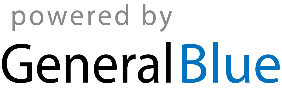 